Об утверждении коэффициента зонирования, учитывающего месторасположение объекта налогообложения в городе КарагандеВ соответствии с подпунктом 5 статьи 5 Закона Республики Казахстан «Об общественных советах», Президиум Общественного совета г.Караганды, обсудив  обращение акима города Караганды  от 12 августа 2021 года №1-11/3282 о размещении проекта постановления акимата города Караганды «Об утверждении коэффициента зонирования, учитывающего месторасположение объекта налогообложения в городе Караганде» на интернет-портале открытых нормативных правовых актов, РЕШИЛ:         1. Рекомендовать и принять за основу предлагаемый проект постановления акимата города Караганды «Об утверждении коэффициента зонирования, учитывающего месторасположение объекта налогообложения в городе Караганде».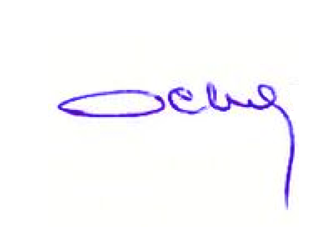 Председатель Общественного совета города Караганды                                                             К. ОспановҚарағанды қаласында салық салу объектісінің орналасуын ескеретін аймаққа бөлу коэффициентін бекіту туралы"Қоғамдық кеңестер туралы" Қазақстан Республикасы Заңының 5-бабы 5-тармақшасына сәйкес, Қарағанды қаласының Қоғамдық Кеңесінің Төралқасы, Қарағанды қаласы әкімінің 2021 жылғы 12 тамыздағы №1-11/3282 "Қарағанды қаласында салық салу объектісінің орналасуын ескеретін аймаққа бөлу коэффициентін бекіту туралы " қаулысының жобасын Қарағанды қаласы әкімдігінің Ашық нормативтік құқықтық актілерінің интернет-порталына орналастыру туралы өтінішін талқылап,ШЕШІМ:         1. Қарағанды қаласы әкімдігінің " Қарағанды қаласында салық салу объектісінің орналасуын ескеретін аймаққа бөлу коэффициентін бекіту туралы " ұсынылып отырған қаулы жобасы ұсынылсын және негізге алынсын.Қарағанды қаласы                                                                                 Қоғамдық кеңесінің төрағасы                                                        Қ.ОспановҚАРАҒАНДЫ ҚАЛАСЫНЫҢ ҚОҒАМДЫҚ КЕҢЕСІ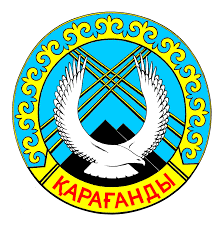 ОБЩЕСТВЕННЫЙ СОВЕТ ГОРОДА КАРАГАНДЫШЕШІМРЕШЕНИЕ18 августа  2021 года  № 80ҚАРАҒАНДЫ ҚАЛАСЫНЫҢ ҚОҒАМДЫҚ КЕҢЕСІОБЩЕСТВЕННЫЙ СОВЕТ ГОРОДА КАРАГАНДЫШЕШІМРЕШЕНИЕ2021 жығы18 тамыз   № 80